Person Specification: Inclusion Lead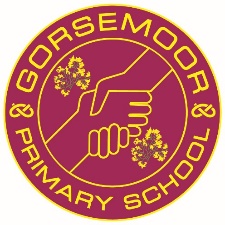 Growing together, hand in handEssentialDesirableQualifications - Qualified Teacher status;- National Award for Special Educational Needs Co-ordination OR a willingness to undertake a professional qualification within the next 12 months;- Level 4 Safeguarding training OR a willingness to undertake the qualification prior to appointment- Has successfully undertaken appropriate statutory Child Protection Training (minimum Level 1)- Relevant CPD in relation to Special Educational Needs (SEN) and Safeguarding;- Evidence of appropriate professional development for the role of Designated Safeguarding Lead (DSL) - Trained to deliver Level 1 Safeguarding training- Knowledge of CPOMS- Coaching qualifications- Leadership qualifications (NPQML for example)Professional knowledge, understanding and skills- Proven ability as an excellent classroom teacher; - Proven ability as an excellent leader, with experience of leading a whole school initiative that demonstrates impact on teaching, learning and standards;- Ability to work collaboratively and offer coaching/mentoring support to teaching staff;- A positive approach to promote excellent learning behaviour; - Evidence of continuing professional development;- Experience of developing outstanding relationships with parents/carers and working with families to support children’s progress, welfare and wellbeing. - Excellent understanding of Safeguarding policies and procedures- Experience of the SENCO role; - Recent experience of working within the field of Safeguarding - Experience in teaching across the primary age range;- Experience of training other teaching staff; - Experience of budget management - Experience of setting targets and monitoring, evaluating and recording progress;Specific knowledge, understanding and skills- Skilled use of data to track progress and identify possible additional needs; - Excellent understanding of the principles of inclusive teaching and experience of teaching children with special educational needs; - Experience of working with other professionals and/ or agencies to meet the needs of children with additional needs; - Knowledge and understanding of the SEN Code of Conduct and it’s practical application; - Knowledge and understanding of statutory duties in relation to SEND and equality. - Knowledge and understanding of the principles of nurture and how this leads to inclusive practice. - Understanding and knowledge of strategies that support children with ASD, ADHD and attachment. - Clear understanding of Keeping Children Safe in Education (KCSIE)- Good understanding of the principles behind school improvement including school improvement planning, monitoring, review and evaluation of progress- Experience of the Boxall Profile and Dyslexia screening; - Understanding of principles of cognitive development and cognitive overload and implications for this in the classroom;- Knowledge and understanding to support EAL/LAC children;Curriculum- Excellent understanding of the National Curriculum and its implementation; - Understanding of strategies and pedagogy of meeting the needs of pupil with SEND within a mixed ability class; - Understanding of RSHE/PSHE/Computing curriculums in relation to safeguarding.- Knowledge and understanding of English and Maths interventions to promote progress.- An understanding of the broader primary context and Government initiatives to raise achievement Professional Values- Demonstrate high expectations and challenge for all pupils. - Have the strong belief that rich learning experiences should be accessible and engaging for all children.- Be able to demonstrate that children are at the centre of all actions and provision put in place, both in terms of academic achievement and welfare.- To be a leader of Safeguarding by, professionally demonstrating, promoting and encouraging effective staff and student well-being at all times;- Takes timely and effective action where required.Personal Qualities- Passionate about teaching and learning; wanting the absolute best for all pupils; - Demonstrate high levels of personal and professional integrity, consistently modelling the school’s vision and values; - Display warmth, kindness, patience and sensitivity when dealing with children and their families; - Demonstrate excellent interpersonal skills when dealing with staff; - Show the ability to listen and empathise sincerely with parents/carers, children and staff; - Be able to work collaboratively to bring out the best in people; - Be organised and able to manage your time effectively, prioritising as necessary; - Demonstrate initiative –bring ideas to the table about improving provision; - Non-judgemental; - Ability to manage difficult situations in a professional and sensitive manner which demonstrates support and mutual respect- Resilience and the ability to remain calm in difficult situations.